Об утверждении порядка сообщения муниципальным служащим администрации города Канаш Чувашской Республики о возникновении личной заинтересованности при исполнении должностных обязанностей, которая приводит или может привести к конфликту интересов В соответствии с Федеральным законом от 25 декабря 2008 года №273-ФЗ «О противодействии коррупции», Указом Президента Российской Федерации от 22 декабря 2015 года № 650 «О порядке сообщения лицами, замещающими отдельные государственные должности Российской Федерации, должности федеральной государственной службы, и иными лицами о возникновении личной заинтересованности при исполнении должностных обязанностей, которая приводит или может привести к конфликту интересов, и о внесении изменений в некоторые акты Президента Российской Федерации», Администрация города Канаш Чувашской Республики постановляет:1. Утвердить прилагаемый порядок сообщения муниципальными служащими администрации города Канаш Чувашской Республики о возникновении личной заинтересованности при исполнении должностных обязанностей, которая приводит или может привести к конфликту интересов.2. Признать утратившим силу постановления администрации города Канаш Чувашской Республики от 9 марта 2016 г. № 212 «О порядке сообщения муниципальными служащими администрации города Канаш Чувашской Республики о возникновении личной заинтересованности при исполнении должностных обязанностей, которая приводит или может привести к конфликту интересов»;от 12 сентября 2019 г. № 990 «О внесении изменения в положение о порядке сообщения муниципальными служащими администрации города Канаш Чувашской Республики о возникновении личной заинтересованности при исполнении должностных обязанностей, которая приводит или может привести к конфликту интересов».3. Настоящее постановление вступает в силу после его официального опубликования.4. Контроль за исполнением настоящего постановления возложить на управляющего делами –начальника отдела организационно-контрольной и кадровой работы администрации города Канаш Чувашской Республики Козлову Т.А. Глава города                                                                                                           В.Н. МихайловУтвержден
постановлением администрации
города Канаш Чувашской Республики
от _________ №____Порядок
сообщения муниципальными служащими администрации города Канаш Чувашской Республики о возникновении личной заинтересованности при исполнении должностных обязанностей, которая приводит или может привести к конфликту интересов1. Настоящим Порядком сообщения муниципальными служащими о возникновении личной заинтересованности при исполнении должностных обязанностей, которая приводит или может привести к конфликту интересов (далее - Порядок) определяется порядок сообщения муниципальными служащими администрации города Канаш Чувашской Республики (далее - муниципальные служащие), о возникновении личной заинтересованности при исполнении должностных обязанностей, которая приводит или может привести к конфликту интересов.2. Муниципальные служащие обязаны в соответствии с законодательством Российской Федерации о противодействии коррупции сообщать о возникновении личной заинтересованности при исполнении должностных обязанностей, которая приводит или может привести к конфликту интересов, а также принимать меры по предотвращению или урегулированию конфликта интересов.Сообщение оформляется в письменной форме в виде уведомления о возникновении личной заинтересованности при исполнении должностных обязанностей, которая приводит или может привести к конфликту интересов (далее - уведомление), составленное по форме согласно Приложению №1.3. Уведомление представляется муниципальными служащими представителю работодателя (нанимателя). К уведомлению могут быть приложены имеющиеся в распоряжении муниципального служащего материалы, подтверждающие изложенные в уведомлении доводы.Поступившее уведомление подлежит регистрации в день его поступления в журнале регистрации по форме согласно Приложению №2.4. В случае нахождения муниципального служащего в служебной командировке, а также в иных случаях, когда он не может представить письменное уведомление, муниципальный служащий обязан проинформировать представителя работодателя (нанимателя) с помощью любых доступных средств связи о возникшем конфликте интересов или возможности его возникновения. По возвращении из командировки, а также при появившейся возможности уведомление представляется в соответствии с пунктом 2 настоящего Порядка.5. Уведомление, а также заключение и другие материалы в течение семи рабочих дней со дня поступления обращения или уведомления представляются в комиссию по соблюдению требований к служебному поведению муниципальных служащих администрации города Канаш Чувашской Республики и урегулированию конфликта интересов (далее - комиссия). В случае направления запросов уведомление, а также заключение и другие материалы представляются в комиссию в течение 45 дней со дня поступления уведомления. Указанный срок может быть продлен, но не более чем на 30 дней.6. Комиссия рассматривает уведомления и принимает по ним решения в порядке, установленном Положением о комиссии по соблюдению требований к служебному поведению муниципальных служащих администрации города Канаш Чувашской Республики и урегулированию конфликта интересов.Приложение № 1
к Порядку сообщения муниципальными
служащими администрации города Канаш Чувашской Республики о возникновении личной заинтересованности при исполнении
должностных обязанностей, которая приводит
или может привести к конфликту интересов                                           ______________________________                                              (отметка об ознакомлении)                                           Представителю работодателя                                           (нанимателю) _________________                                           от ___________________________                                           ______________________________                                           (Ф.И.О., замещаемая должность)УВЕДОМЛЕНИЕ
о возникновении личной заинтересованности при исполнении должностных обязанностей, которая приводит или может привести к конфликту интересов     Сообщаю  о  возникновении  у  меня  личной  заинтересованности   приисполнении должностных обязанностей, которая приводит или может  привестик конфликту интересов (нужное подчеркнуть).     Обстоятельства,    являющиеся    основанием   возникновения   личнойзаинтересованности:__________________________________________________________________________________________________________________________________________________     Должностные обязанности, на  исполнение  которых  влияет  или  можетповлиять личная заинтересованность:__________________________________________________________________________________________________________________________________________________     Предлагаемые меры по  предотвращению  или  урегулированию  конфликтаинтересов:__________________________________________________________________________________________________________________________________________________"___" ______________ 20___ г.   ___________________ _____________________                                     (подпись лица, (расшифровка подписи)                                		направляющего уведомление)Приложение № 1
к Порядку сообщения муниципальными
служащими администрации города Канаш Чувашской Республики о возникновении личной заинтересованности при исполнении
должностных обязанностей, которая приводит
или может привести к конфликту интересовЖурнал
регистрации уведомлений муниципальных служащих о возникновении личной заинтересованности при исполнении должностных обязанностей, которая приводит или может привести к конфликту интересовЧӑваш РеспубликинКАНАШ ХУЛААДМИНИСТРАЦИЙĔЙЫШĂНУ____________ № ____________Канаш хули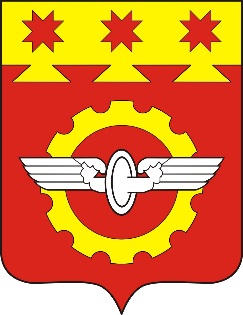 АДМИНИСТРАЦИЯГОРОДА КАНАШ                                                                                                                                     Чувашской РеспубликиПОСТАНОВЛЕНИЕ____________№__________    город КанашN п/пДата регистрации уведомленияФ.И.О. муниципального служащего, представившего уведомлениеНаименование должности муниципального служащего, представившего уведомлениеПодпись муниципального служащего, представившего уведомлениеФ.И.О., подпись должностного лица, принявшего уведомление